КОМИТЕТ ОБРАЗОВАНИЯ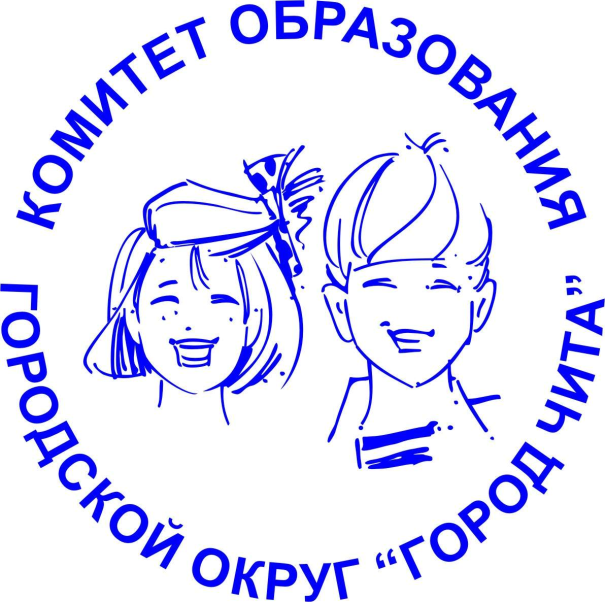     АДМИНИСТРАЦИИ ГОРОДСКОГО ОКРУГА «ГОРОД ЧИТА»План работы комитета образования администрации.муниципальных  бюджетных образовательных учрежденийгородского округа «Город Чита» на 2017-2018 учебный год г. Чита, 672000, ул. Заб. Рабочего,94тел\факс: 35-46-25                                         e-mail: obrazovanie@megalinkwww.edu.chita.ruРОССИЙСКАЯ ФЕДЕРАЦИЯАДМИНИСТРАЦИЯ ГОРОДСКОГО ОКРУГА«ГОРОД  ЧИТА»КОМИТЕТ ОБРАЗОВАНИЯ АДМИНИСТРАЦИИ ГОРОДСКОГО ОКРУГА «ГОРОД ЧИТА» от 30.08.2017 г.                                                                                                № 339а           ПРИКАЗОб  организации работыкомитета образования, муниципальных бюджетныхобразовательных учрежденийв 2017-2018 учебном годуВ 2016-2017 учебном году основные усилия муниципальной системы образования были направлены:- на системную работу по введению федеральных государственных образовательных стандартов дошкольного, основного общего, среднего общего образования, образования для детей с ОВЗ, мониторинга результатов введения ФГОС  начального общего образования, распространения результативного опыта реализации ФГОС гимназиями, школами и дошкольными образовательными учреждениями;- реализацию комплекса мероприятий по повышению качества общего образования, включая меры по подготовке выпускников 9-х, 11-х классов к ГИА, совершенствованию системы внутришкольного мониторинга и оценки качества образования, введение процедур независимой оценки качества образования;- совершенствование воспитательной деятельности, работы с одаренными детьми, детьми «группы риска», интеграцию детских и юношеских  объединений в Российское движение школьников, движение «Юнармия», развитие профориентационной работы со школьниками, укрепления взаимодействия с семьей и родительской общественностью;    - формирование системы профессионального роста (развития) педагогических работников на основе введения профессиональных стандартов, организации методической работы, конкурсного движения, участия в инновационной деятельности;- развитие инфраструктуры образования, предметной развивающей среды. Вместе с тем существуют многочисленные проблемы, связанные с внешними вызовами и внутренними факторами в развитии системы образования. В сфере дошкольного образования сохраняется очередь для детей в возрасте с 3 до 4  лет. Недостаточен уровень оказания дополнительных образовательных услуг по речевому и социально-коммуникативному развитию. В сфере общего образования существенными факторами, сдерживающими развитие, являются дефицит учебных площадей (мест), недостаточный уровень финансирования учебных расходов (в том числе для обеспечения перехода на ФГОС СОО),  отсутствие эффективных внутренних систем оценки качества образования.         В сфере воспитания и дополнительного образования сохраняется преобладание старых традиционных методов, недостаточно используются проектный, ресурсный подходы в управлении воспитательной работы, интерактивные формы работы. Требует обновление организация индивидуальной работы с  одаренными детьми, с детьми, имеющими особые образовательные потребности, формы  педагогического сопровождения семейного воспитания.    Учитывая изложенное, с целью решения обозначенных проблем,ПРИКАЗЫВАЮ:Специалистам комитета образования, муниципальному автономному учреждению «Городской научно-методический центр» (далее - МАУ ГНМЦ), руководителям муниципальных бюджетных образовательных учреждений образовательным учреждениям:  1.1.  в сфере дошкольного образования: - активизировать работу по развитию  дополнительных образовательных услуг, в т.ч.  платных;- обеспечивать соответствие качества образовательного процесса современным требованиям к развитию детей дошкольного возраста, зафиксированных в ФГОС дошкольного образования, совершенствовать непосредственно – образовательную деятельность в ДОУ, модели индивидуализации образовательных траекторий, в том числе для одаренных детей и детей с ОВЗ;- повысить уровень использования эффективных педагогических технологий, ориентированных на поддержку детской инициативы, стимулирование и поощрение индивидуальных достижений детей, а также речевой активности детей и их самостоятельности в решении поставленных задач;- совершенствовать методическую работу (Мо «Педагогический поиск»), поддержку инновационной активности руководителей и педагогических работников ДОУ, уделить внимание презентации опыта по созданию системы педагогической работы, направленной на социализацию дошкольников через открытый показ тематических образовательных проектов, в т.ч. во взаимодействии с учреждениями начального общего образования;- продолжить изучение и распространение педагогического опыта по работе   детьми ОВЗ, разработке ИОМ с учетом диагноза ребенка;1.2. в сфере общего образования: -продолжить поэтапный переход на ФГОС ООО и СОО, в том числе и на ФГОС для детей с ОВЗ;- обеспечить внедрение в учебный процесс школ курсов «Финансовая грамотность» и «Астрономия», содействовать внедрению линейного характера исторического образования, активизировать работу по освоению и внедрению в практику электронных вариантов учебников; - продолжить работу по индивидуализации образовательного процесса, совершенствованию муниципальной и школьных систем выявления и поддержки одаренных школьников;- обеспечить эффективное функционирование внутренних систем качества образования, учёт результатов независимой системы оценки качества образования при организации и контроле учебно-воспитательной и управленческой деятельности;   - совершенствовать работу, направленную на здоровьесбережение школьников;- создать творческие группы педагогов для работы с сервисами Web 2.0. и  создания видеоуроков; - продолжить работу МАУ ГНМЦ по повышению уровня ИКТ-компетентности педагогов, включая педагогов ДОУ и УДО;- организовать работу творческой группы педагогов по разработке и созданию блогов учителей на базе МБОУ СОШ №14; - организовать деятельность городской математической школы;- провести мастер-класс «Ковроткачество» Кондинской Н.Г., учителя технологии  МБОУ СОШ № 20 во время семинаров МО учителей технологии  г. Читы;- обеспечить формирование системы непрерывного технологического образования на всех уровнях общего образования;- создать рабочую группу учителей естественно-научного цикла  по реализации программы  «Методика формирования естественно-научной грамотности у школьников»;  разработать   сборник дидактических заданий  по физике для учащихся 7-го класса  с использованием УМК под редакцией А.В.Грачева, В.А.Погожева и др.;- возобновить работу МО города учителей физической культуры и ОБЖ, активировать работу  школьных муниципальных объединений, творческих групп; - организовать работу по выявлению, обобщению  и распространению педагогического опыта учителей физической культуры;- разработать модельную рабочую программу по русскому языку;- организовать интернет-ресурс по преемственности ДОУ и ОУ в рамках реализации ФГОС для детей с ОВЗ в целях распространения передового педагогического опыта;1.3. в сфере воспитания и дополнительного образования:       - совершенствовать гражданское, патриотическое и духовно-нравственное воспитание, профориентационную работу, увеличивать численность подростков и юношества, регулярно вовлеченных в мероприятия гражданско-патриотического характера, включая волонтёрское движение, профильные отряды, Всероссийское движение школьников, «Юнармия» и др., городское детское общественное объединение «Родничок»;- развивать практику управления воспитательными системами школы, модернизировать методы анализа, организации и контроля воспитательной работы, повышать научно-методический и профессиональный уровень педагогических кадров системы воспитания, в том числе классных руководителей;- обеспечить реализацию Концепции развития дополнительного образования детей, доступность и охват детей дополнительным образованием, в том числе по естественнонаучному и техническому направлению, развитие сетевого взаимодействия;- создать условия для профессионального развития педагогического корпуса, привлечения педагогов – обладателей уникальных компетенций в учреждения дополнительного образования;1.4. в сфере инновационной деятельности и профессионального развития: - осуществить разработку методологических и методических подходов к организации инновационной деятельности, профессиональному развитию педагогов на основе ст. 20 Федерального закона «Об образовании в Российской Федерации» от 29 декабря 2012 года №273-ФЗ, Стратегии инновационного развития России, Концепции учительского роста,  муниципальной программы развития образования на 2016-2021 годы, повысить уровень информирования педагогов об инновациях в образовании, смыслах и содержании инновационной деятельности;-   повышать эффективность, практикоориентированность корпоративного и внутрифирменного обучения за счет применения активных и интерактивных методов, инновационных приёмов обучения, опережающего развития стажировочных и внедренческих площадок;- повышать ответственность администрации образовательных учреждений за реализацию программ развития, инновационное проектирование, планов профессионального развития и самообразования педагогических работников;- принять активное участие в реализации губернаторского проекта «Успешная школа – успешное будущее!», в конкурсах «Инноватика в образовании», «Детский сад будущего» и др. Утвердить план работы комитета образования, муниципальных образовательных учреждений на 2017-2018 учебный год (приложение 1). Контроль  исполнения данного приказа  возложить на Секержитскую М.А., первого заместителя председателя.Председатель комитета                                                                           О.И. Кирик План работы комитета образования, муниципальных образовательных учреждений на 2017-2018 учебный годПриложение № 1                                                                                                                        к приказу № 339а                                                                                                                                               от      30.08.2017 г.   № п\пСодержание работыСрокиСрокиОтветственныеРеализация мероприятий государственных и муниципальных целевых программ и проектов модернизации (развития)  образованияРеализация мероприятий государственных и муниципальных целевых программ и проектов модернизации (развития)  образованияРеализация мероприятий государственных и муниципальных целевых программ и проектов модернизации (развития)  образованияРеализация мероприятий государственных и муниципальных целевых программ и проектов модернизации (развития)  образованияРеализация мероприятий государственных и муниципальных целевых программ и проектов модернизации (развития)  образования1.1- Реализация муниципальной целевой программы «Развитие муниципальной системы образования городского округа «Город Чита» на 2017-2020 годы».- Реализация муниципального плана действий («дорожной карты») «Изменения в отраслях социальной сферы, направленные на повышение эффективности и качества образования» на территории городского округа «Город Чита» на 2014-2018г.г.- Реализация мероприятий муниципальной программы «Укрепление единства российской нации и этнокультурное развитие народов на территории городского округа «Город Чита» на 2015-2017г.».- Реализация   мероприятий программы развития дополнительного образования.- Реализация муниципальной целевой программы «Профилактика правонарушений на территории городского округа «Город Чита» на 2016-2018 годы».- Реализация проекта «Поколение будущего» совместно с Забайкальским краевым  драматическим театром, Забайкальским музейно-выставочным центром, Театром национальных культур «Забайкальские узоры».- Реализация мероприятий по правовому просвещению обучающихся общеобразовательных организаций в рамках реализации Соглашения о совместной деятельности с Избирательной  комиссией Забайкальского края.- Реализация программ  развития молодёжной политики.- Проведение мероприятий, посвящённых историческим датам  и основанных на преемственности культурно-исторических традиций города Читы, Забайкальского края, Российской Федерации, краеведческие мероприятия.- Организация совместной деятельности по созданию условий для патриотического воспитания подрастающего поколения совместно с городским Советом ветеранов(шефская работа, развитие волонтерского движения, уход за братскими могилами и воинскими захоронениями, комплекс праздничных мероприятий в образовательных организациях патриотической направленности).в течение годав течение годаСекержитская М.А.Очередько Л.В.Юрманова Т.М.Тамаровская Е.Н.Каминская Г.Я. Зимирев Г.И.Гласкова Е.Н.1.2Реализация ведомственной программы «Повышение качества образования в школах с низкими результатами обучения и функционирующих в сложных социальных условиях на 2017 - 2020 годы (Резильентная школа)»в течение годав течение годаСекержитская М.А.Тамаровская Е.Н.Юрманова Т.М.Зимирев Г.И..1.3Реализация долгосрочного проекта «Наш край, с простым названьем – Забайкалье!» (в соответствии с планом ЧГДОО «Родничок»)в течение годав течение годаРубцова М.П.Пентюхина Т.А.Тебенькова О.Б.1.4Организация проведения  государственной итоговой аттестации обучающихсяв течение годав течение годаКозлова В.А.1.4Организация апробации ГИА в форме ЕГЭ по предметамв течение годав течение годаКозлова В.А.1.4Обеспечение работы «горячей линии» по вопросам подготовки к ГИАв течение годав течение годаКозлова В.А.Гурьева О.В.1.4Организация итоговой аттестации в форме и по материалам ЕГЭ и ОГЭавгуст - июньавгуст - июньКозлова В.А.Гурьева О.В.1.4Организация и проведение итогового сочинения (изложения) 11 классдекабрь,февраль,майдекабрь,февраль,майКозлова В.А.Руководители ОУ1.4Проведение итоговой аттестации в форме и по материалам ЕГЭсентябрь - октябрь,март-апрельмай - июньсентябрь - октябрь,март-апрельмай - июньКозлова В.А.1.4Проведение итоговой аттестации в форме и по материалам ОГЭапрель - сентябрьапрель - сентябрьГурьева О.В.1.4Проведение итоговой аттестации для выпускников с ОВЗ (9 и 11 классы) в форме государственного выпускного экзамена (ГВЭ)апрель-сентябрьапрель-сентябрьКозлова В.А.Гурьева О.В.1.4Организация и проведение Всероссийских проверочных работ обучающихсясогласно графикусогласно графикуТамаровская Е.Н.Руководители ОУРаздел 2.  Разработка муниципальных нормативных правовых актов по вопросам образования, воспитания, защиты прав и интересов несовершеннолетних, молодежной политики, социальной защиты (поддержки) и трудовых отношений в сфере образования (проектов постановлений,  распоряжений администрации городского округа «Город Чита», проектов решений Думы городского округа «Город Чита»Раздел 2.  Разработка муниципальных нормативных правовых актов по вопросам образования, воспитания, защиты прав и интересов несовершеннолетних, молодежной политики, социальной защиты (поддержки) и трудовых отношений в сфере образования (проектов постановлений,  распоряжений администрации городского округа «Город Чита», проектов решений Думы городского округа «Город Чита»Раздел 2.  Разработка муниципальных нормативных правовых актов по вопросам образования, воспитания, защиты прав и интересов несовершеннолетних, молодежной политики, социальной защиты (поддержки) и трудовых отношений в сфере образования (проектов постановлений,  распоряжений администрации городского округа «Город Чита», проектов решений Думы городского округа «Город Чита»Раздел 2.  Разработка муниципальных нормативных правовых актов по вопросам образования, воспитания, защиты прав и интересов несовершеннолетних, молодежной политики, социальной защиты (поддержки) и трудовых отношений в сфере образования (проектов постановлений,  распоряжений администрации городского округа «Город Чита», проектов решений Думы городского округа «Город Чита»Раздел 2.  Разработка муниципальных нормативных правовых актов по вопросам образования, воспитания, защиты прав и интересов несовершеннолетних, молодежной политики, социальной защиты (поддержки) и трудовых отношений в сфере образования (проектов постановлений,  распоряжений администрации городского округа «Город Чита», проектов решений Думы городского округа «Город Чита»2.1Разработка  правовых актов по организации и проведению ЕГЭ, ОГЭ, ГВЭв течение годав течение годаКозлова В.А,Гурьева О.В.2.2Внесение изменений в муниципальные нормативные акты и инструктивно-методические материалы по вопросам оценки качества образования (муниципальный стандарт качества)   в течение годав течение годаЗимирев Г.И.2.3Внесение изменений в муниципальные нормативные акты и инструктивно-методические материалы по вопросам организации инновационной деятельности.    в течение годав течение годаЗимирев Г.И.,Дмитриева Л.В.2.4Разработка проектов распоряжений администрации городского округа «Город Чита» о  проведении городских массовых мероприятийв течение годав течение годаСекержитская М.А.Юрманова Т.М.Гласкова Е.Н.Вахутин А.А.2.5Подготовка нормативного правового сопровождения по организации и проведению летней оздоровительной кампании 2018г.февраль - апрельфевраль - апрельЮрманова Т.М.2.6Разработка правовых актов по организации и проведению военных сборов учащихся 10-х классовмарт - маймарт - майСучков А.В.Раздел 3. Информационно-аналитическая деятельность  (подготовка отчетов, докладов, справок, статистической отчетности, проведение социологических, социально-педагогических, психологических исследований (обследований)Раздел 3. Информационно-аналитическая деятельность  (подготовка отчетов, докладов, справок, статистической отчетности, проведение социологических, социально-педагогических, психологических исследований (обследований)Раздел 3. Информационно-аналитическая деятельность  (подготовка отчетов, докладов, справок, статистической отчетности, проведение социологических, социально-педагогических, психологических исследований (обследований)Раздел 3. Информационно-аналитическая деятельность  (подготовка отчетов, докладов, справок, статистической отчетности, проведение социологических, социально-педагогических, психологических исследований (обследований)Раздел 3. Информационно-аналитическая деятельность  (подготовка отчетов, докладов, справок, статистической отчетности, проведение социологических, социально-педагогических, психологических исследований (обследований)3.1Анализ   доступности услуг муниципальной системы дошкольного образования в течение годав течение годаСекержитская М.А.3.2Анализ работы методического объединения «Педагогический поиск»в течение годав течение годаЛисицына М.В.3.3Формирование муниципальной распределенной информационной системы «Инновационная деятельность в образовании гор. Читы», поддержание её в актуальном состояниив течение годав течение годаЗимирев Г.И.Дмитриева Л.В.3.4Формирование муниципальной базы данных (рэнкинг),  характеризующих  качество образованияв течение годав течение годаЗимирев Г.И.3.5Анализ комплектования ДОУ на 2017-2018 учебный годсентябрьсентябрьСекержитская М.А.3.6Статистический отчет  формы ОО-1, 1-ОЛ (лагерь) сентябрьсентябрьКуркова И.В.3.7Анализ сведений о достигнутых значениях показателей результативности предоставления субсидии из федерального, регионального и муниципального бюджетов на модернизацию системы общего образования за 2017 г., 2018 г. (доля учителей, получивших в установленном порядке первую, высшую квалификационную категорию и подтверждение соответствия занимаемой должности, в общей численности учителей)сентябрь,декабрь,мартсентябрь,декабрь,мартКуркова И.В.3.8Анализ организации воспитательной деятельности в СОШ  сентябрь,январь,июньсентябрь,январь,июньРубцова М.П.3.9Анализ деятельности  муниципальных учреждений дополнительного образования, подведомственных комитету образования сентябрь, июньсентябрь, июньВахутин А.А.3.10Анализ итогов ГИА  учащихся 9,11 классов. сентябрь, июльсентябрь, июльКозлова В.А.Гурьева О.В.3.11Итоговый отчет комитета образования  о результатах анализа состояния и перспектив развития системы образования за 2016 г до 25.10.2017до 25.10.2017Зимирев Г.И.3.12Анализ социально-экономического развития образования за 2017 г., 2018г.октябрь,январь,апрель,июльоктябрь,январь,апрель,июльКуркова И.В.3.13Статистический отчет  формы Ф-№6 (в/учет)декабрьдекабрьКуркова И.В.3.14Анализ  деятельности СОШ (итоги  1 полугодия 2017-2018 учебного года)январьянварьТамаровская Е.Н.3.15Статистический отчет  формы Ф-1ДО (дополнительное образование), Ф-85-к (ДОУ)январьянварьКуркова И.В.3.16Анализ детского травматизма в СОШ, ДОУянварь, июньянварь, июньКаминская Г.Я.Наумчев Я.С.3.17Анализ о реализации программы развития молодежной политики в городском округе «Город Чита»январь, июльянварь, июльГласкова Е.Н..3.18Сводный статистический отчет  формы Ф-85-кфевральфевральКуркова И.В.3.19Анализ деятельности  СОШ (завершение 2017-2018 учебного  года)июньиюньТамаровская Е.Н.3.20Анализ реализации мероприятий МЦП «Развитие муниципальной системы образования на период 2017-2021 г.г.»июньиюньСекержитская М.А.Очередько Л.В.Тамаровская Е.Н.Каминская Г.Я.Юрманова Т.М.Зимирев Г.И.3.21Организация и проведение исследования профессиональных компетенций педагоговсогласно графикуКЦОКОсогласно графикуКЦОКОТамаровская Е.Н.Раздел 4.  Мониторинг  и контроль деятельности образовательных учрежденийРаздел 4.  Мониторинг  и контроль деятельности образовательных учрежденийРаздел 4.  Мониторинг  и контроль деятельности образовательных учрежденийРаздел 4.  Мониторинг  и контроль деятельности образовательных учрежденийРаздел 4.  Мониторинг  и контроль деятельности образовательных учреждений4.1Плановый контроль с целью  оценки результатов деятельности ОУ; оценки  выполнения показателей объема и качества предоставляемых  муниципальных услуг; оценки достоверности, полноты и соответствия нормативным требованиям бухгалтерского учета и (или бюджетной отчетности; выявление отклонений в деятельности ОУ; оценка эффективности использования закрепленного  имущества; соответствие деятельности ОУ целям, предусмотренными учредительными документами в:   МБОУ «Средняя общеобразовательная школа № 2». Адрес: ул. Анохина, 110.Руководитель: Русакова Н.С.октябрьоктябрьСекержитская М.А.Тамаровская Е.Н.Каминская Г.Я.4.1МБОУ «Средняя общеобразовательная школа № 18». Адрес: ул. Декабристов, 12. Руководитель: Чупров А.В.октябрьоктябрьСекержитская М.А.Тамаровская Е.Н.Каминская Г.Я.4.1МБДОУ «Центр развития ребенка – детский сад № 3». Адрес: ул.2-я Московская, 17.Руководитель: Селезнева Н.Г.октябрьоктябрьСекержитская М.А.Тамаровская Е.Н.Каминская Г.Я.4.1МБДОУ «Центр развития ребенка – детский сад № 16». Адрес: ул. Нагорная, 24.Руководитель: Лелекова Н.В.октябрьоктябрьСекержитская М.А.Тамаровская Е.Н.Каминская Г.Я.4.1МБДОУ «Центр развития ребенка – детский сад № 99». Адрес: ул. Кайдаловская, 18. Руководитель: Кириллова Т.Н.октябрьоктябрьСекержитская М.А.Тамаровская Е.Н.Каминская Г.Я.4.1МБОУ «Многопрофильная языковая гимназия № 4». Адрес: ул. Чайковского, 6.Руководитель: Репина И.Г.ноябрьноябрьСекержитская М.А.Тамаровская Е.Н.Каминская Г.Я.4.1МБОУ «Начальная общеобразовательная школа – интернат № 4». Руководитель: Гладких Е.ААдрес: ул. Пригородная,6 ноябрьноябрьСекержитская М.А.Тамаровская Е.Н.Каминская Г.Я.4.1МБДОУ «Центр развития ребенка – детский сад № 83». Адрес: ул. Ангарская, 53.Руководитель: Арбузова З.П.ноябрьноябрьСекержитская М.А.Тамаровская Е.Н.Каминская Г.Я.4.1МБДОУ  «Детский сад комбинированного вида № 98». Адрес: 5мкр, д.29а.Руководитель: Шестакова Н.А.ноябрьноябрьСекержитская М.А.Тамаровская Е.Н.Каминская Г.Я.4.1МБОУ «Средняя общеобразовательная школа № 7». Адрес: пр. А. Булгакова, 60. Руководитель:  Нефедов А.П.декабрьдекабрьСекержитская М.А.Тамаровская Е.Н.Каминская Г.Я.4.1МБДОУ «Центр развития ребенка – детский сад № 85». Адрес: ул. Нечаева, 20.  Руководитель: Воронина Г.Л.январьянварьСекержитская М.А.Тамаровская Е.Н.Каминская Г.Я.4.1МБОУ  «Городской центр образования». Адрес:  ул. Богомягкова, 36. Руководитель: Калош С.В.февральфевральСекержитская М.А.Тамаровская Е.Н.Каминская Г.Я.4.1МБДОУ «Центр развития ребенка – детский сад № 86». Адрес: 5мкр, д.21а. Руководитель: Золотухина Е.Я.февральфевральСекержитская М.А.Тамаровская Е.Н.Каминская Г.Я.4.1«Средняя общеобразовательная школа № 19». Адрес: ул. Кайдаловская,15а.Руководитель: Булгакова И.П.мартмартСекержитская М.А.Тамаровская Е.Н.Каминская Г.Я.4.1МБДОУ «Центр развития ребенка – детский сад № 70». Адрес: 6 мкр., д.49. Руководитель: Максимова Т.Б.мартмартСекержитская М.А.Тамаровская Е.Н.Каминская Г.Я.4.1МБДОУ «Центр развития ребенка – детский сад № 71». Адрес: ул. Баргузинская, 11. Руководитель: Семеновых  Н.Г.апрельапрельСекержитская М.А.Тамаровская Е.Н.Каминская Г.Я.4.2Мониторинг исполнения  ФЗ № 273 от 29.12.2012 г.  «Об образовании в Российской Федерации»  в части организации обучения не обучающихся и часто пропускающихежемесячноежемесячноОрлов В.Н.4.3Мониторинг исполнения  ФЗ № 273 от 29.12.2012 г.  «Об образовании в Российской Федерации»  в части организации  горячего питания обучающихся  в СОШежемесячноежемесячноКозлова В.А.4.4Мониторинг состояния здоровья обучающихся в СОШежемесячноежемесячноГурьева О.В.4.5Мониторинг состояния  обеспеченности обучающихся СОШ  учебной литературой ежемесячноежемесячноГурьева О.В.4.6Мониторинг  работы клубов молодых семей в СОШежемесячноежемесячноГласкова Е.Н.4.7Мониторинг   участия   обучающихся в массовых мероприятияхежемесячноежемесячноРубцова М.П.4.8Мониторинг  контингента воспитанников ДОУежемесячноежемесячноСекержитская М.А.Кузнецова Н.И.4.9Контроль организации коррекционно-логопедической работы в ДОУежемесячноежемесячноКаминская Г.Я.4.10Контроль организации питания в ДОУежемесячноежемесячноСпециалисты ОДО4.11Контроль  ведения документации по предоставлению питания обучающимся из малоимущих семей (за счет средств бюджета)сентябрьсентябрьКозлова В.А.4.12Мониторинг  состояния предпрофильной подготовки и профильного обучения в СОШсентябрьсентябрьГурьева О.В.4.13Контроль  организованного начала 2017-2018 учебного годасентябрьсентябрьТамаровская Е.Н.Каминская Г.Я.Юрманова Т.М.4.14Организация мониторинга качества образования на школьном и муниципальном уровнях на основе статистических и социологических данныхсентябрьсентябрьЗимирев Г.И.4.15Мониторинг альтернативных форм, реализуемых в ДОУсентябрьсентябрьКузнецова Н.И.4.16Мониторинг эффективности реализации ФГОС ДО в ДОУсентябрьсентябрьЛисицына М.В.4.17Мониторинг организации дополнительных образовательных услуг в ДОУсентябрьсентябрьСобар И.Б.4.18Мониторинг количества детей с ОВЗ, пользующихся услугами ДОУсентябрьсентябрьСобар И.Б.4.19Контроль организации обучения на домуСОШ № 1, 2, 23СОШ № 5, 9, 13СОШ № 16, 17, 10 СОШ № 26, 30, 40СОШ № 46, 47, 50сентябрьноябрьфевральмартапрельсентябрьноябрьфевральмартапрельОрлов В.Н.4.20Контроль ведения документации и организации работы по сохранению контингента, деятельности СОШ по выявлению и психолого-педагогическому сопровождению одаренных детейСОШ № 1, 3, 23СОШ № 5, 9, 13СОШ  № 16, 17, 10СОШ № 26, 30, 40СОШ № 43, 48, 14СОШ № 46, 47, 50сентябрьноябрьфевральмартмартапрельсентябрьноябрьфевральмартмартапрельОрлов В.Н.4.21Контроль  деятельности  СОШ  по  подготовке  к ГИА-9; организации медицинского обслуживания;  работы школьных библиотекСОШ  № 23, 24, 29СОШ  № 6, 46, 20 СОШ  № 22, 27, 50СОШ  № 18, 19, 52СОШ № 16.34.48Контроль выполнения рекомендацийсентябрьноябрьдекабрьфевральмартапрельсентябрьноябрьдекабрьфевральмартапрельГурьева О.В.4.22Мониторинг состояния управления СОШ  № 15, 8, 30СОШ  №  46, 29СОШ  № 2, 5, 13СОШ  № 16, 22, 25СОШ  №  24, 23СОШ  №  45, 43СОШ  № 44, 51, 7сентябрьоктябрьдекабрьянварьфевральмартапрельсентябрьоктябрьдекабрьянварьфевральмартапрельТамаровская Е.Н.4.23Контроль  организации и деятельности  детских объединений в СОШСОШ № 34СОШ № 29СОШ № 48СОШ № 32СОШ № 27МГ № 12СОШ № 9СОШ № 51	сентябрьоктябрьноябрьдекабрьянварьфевральмартапрельсентябрьоктябрьноябрьдекабрьянварьфевральмартапрельРубцова М.П.4.24Контроль состояния документов, регламентирующих и сопровождающих деятельность заместителя директора по воспитательной работеСОШ № 46СОШ № 26СОШ № 50СОШ № 29МЯГ № 4НОШИ № 4СОШ  № 38СОШ  № 20	сентябрьоктябрьноябрьдекабрьянварьфевральмартапрельсентябрьоктябрьноябрьдекабрьянварьфевральмартапрельРубцова М.П.4.25Контроль  выполнения мероприятий по подготовке ОУ к работе в зимний период октябрь, ноябрьоктябрь, ноябрьТамаровская Е.Н.Каминская Г.Я.Юрманова Т.М.4.26Мониторинг официальных  сайтов СОШ, ДОУ, УДО на предмет соответствия требованиям законодательстваоктябрь, февральоктябрь, февральКозлова В.А.Каминская Г.Я.Юрманова Т.М.4.27Мониторинг деятельности государственно-общественных органов управления в ДОУоктябрьоктябрьКузнецова Н.И.4.28Контроль  организации  работы с  одаренными и талантливыми детьми в ДОУоктябрьоктябрьСобар И.Б.4.29Контроль  организации услуги по предоставлению питания за счет средств родителей СОШ  № 4, 44, 47, 10СОШ  № 22, 25, 27, 9СОШ  № 1, 42, 16, 12СОШ  № 11, 13, 46, ГЦОСОШ  № 30, 33, 52СОШ  № 3, 32, 2октябрьноябрьдекабрьфевральмартапрельоктябрьноябрьдекабрьфевральмартапрельКозлова В.А.4.30Контроль  готовности СОШ к ГИА-11СОШ  № 4, 44, 47, 10СОШ  № 22, 25, 27, 9СОШ  № 1, 42, 16, 12СОШ  № 11, 13, 46, ГЦОСОШ  № 30, 33, 52СОШ  № 3, 32, 2октябрьноябрьдекабрьфевральмартапрельоктябрьноябрьдекабрьфевральмартапрельКозлова В.А.4.31Контроль организации индивидуально-профилактической работы с детьми, поставленными на учёт в ПДН или ВШУОСОШ № 8СОШ  № 31СОШ  № 43СОШ  № 2СОШ  № 3СОШ  № 5СОШ  № 37СОШ  № 15октябрьоктябрьноябрьдекабрь  январьфевральмартапрельапрельоктябрьоктябрьноябрьдекабрь  январьфевральмартапрельапрельРубцова М.П.4.32Контроль деятельности МБУ ДО: ЦРТДиЮ, СЮН СЮТ № 2, ДЮЦ ДДТ № 1ДДЮТДЮСТЦ, СЮТ № 4ЦДЮТиКДДТ № 2октябрьноябрьдекабрьянварьфевральмартапрельоктябрьноябрьдекабрьянварьфевральмартапрельВахутин А.А..4.33Контроль реализации индивидуально-дифференцированного подхода по физическому воспитанию детей дошкольного возрастаноябрь, декабрьноябрь, декабрьСобар И.Б.4.34Мониторинг реализации муниципального инновационного проекта «Система краткосрочных образовательных практик как механизм индивидуализации образовательного процесса и обеспечения родительского заказа дошкольного образования» по разработке и внедрению системы краткосрочных образовательных практик по выбору для детей дошкольного возраста ноябрь, апрельноябрь, апрельЛисицына М.В.4.35Мониторинг каникулярной занятости обучающихся в СОШ, УДОноябрь, декабрь, апрельноябрь, декабрь, апрельРубцова М.П.Вахутин А.А.4.36Мониторинг удовлетворенности потребителей оказываемыми образовательными услугами (по согласованию с КЦОКО)декабрьдекабрьТамаровская Е.Н.4.37Мониторинг численности детей в ДОУ в возрасте от 3 до 7 лет, охваченными образовательными программами, соответствующими ФГОС ДОдекабрьдекабрьКаминская Г.Я.4.38 Мониторинг ДОУ, реализующих современные технологии, направленные на эффективную социализацию дошкольниковдекабрьдекабрьЛисицына М.В.4.39Ведомственный контроль  соблюдения трудового законодательства в МГ № 12январьянварьБыкова С.В.4.40Ведомственный контроль  соблюдения  законодательства в сфере закупок в СОШ № 38январьянварьОчередько Л.В.4.41Контроль реализации ФГОС ДО в ДОУфевральфевральЛисицына М.В.4.42Ведомственный контроль  соблюдения трудового законодательства в СОШ № 13, ДОУ № 97февральфевральБыкова С.В.4.43Ведомственный контроль  соблюдения законодательства в сфере закупок  НОШ № 37февральфевральОчередько Л.В.4.44Контроль подготовки СОШ, УДО  к летней оздоровительной кампании февраль-майфевраль-майЮрманова Т.М.4.45Контроль состояния методической работы СОШ  № 27мартмартТамаровская Е.Н.4.46Контроль  организации  работы  по  формированию социального опыта детей дошкольного возраста через преемственность дошкольных и общеобразовательных организациймартмартЛисицына М.В.4.47Ведомственный контроль  соблюдения трудового законодательства в СОШ № 14, Црр № 82мартмартБыкова С.В.4.48Ведомственный контроль   соблюдения  законодательства в сфере закупок в СОШ № 36мартмартОчередько Л.В.4.49Контроль  реализации годового планирования в ДОУ апрельапрельКаминская Г.Я.Лисицына М.В.Собар И.Б.4.50Ведомственный контроль  соблюдения трудового законодательства в ДДТ № 2, ДОУ № 85апрельапрельБыкова С.В.4.51Ведомственный контроль   соблюдения законодательства в сфере закупок в СОШ № 34апрельапрельОчередько Л.В.4.52Ведомственный контроль  соблюдения трудового законодательства в ДЮСТЦ, ДОУ № 72маймайБыкова С.В.4.53Ведомственный контроль   соблюдения законодательства в сфере закупок в СОШ № 33маймайОчередько Л.В.4.54Мониторинг осуществления инновационной деятельности и профессионального развития педагоговмаймайЗимирев Г.И.Дмитриева Л.В.4.55Контроль  организации летней  оздоровительной работы в ДОУиюнь-августиюнь-августСпециалисты ОДО4.56Контроль организации воспитательной деятельности с детьми в лагерях дневного пребывания, дворовых площадках, трудовых бригадах июнь-августиюнь-августЮрманова Т.М.4.57Экспертиза реализации инновационных проектов  в СОШ № 5,36,44по плану городского инновационного советапо плану городского инновационного советаЗимирев Г.И.,Дмитриева Л.В.,экспертыРаздел 5. Организация и проведение совещаний, семинаров, конференцийРаздел 5. Организация и проведение совещаний, семинаров, конференцийРаздел 5. Организация и проведение совещаний, семинаров, конференцийРаздел 5. Организация и проведение совещаний, семинаров, конференцийРаздел 5. Организация и проведение совещаний, семинаров, конференций5.1Планерные совещания  руководителей СОШежемесячноежемесячноКирик О.И.Тамаровская Е.Н.5.2Планерные совещания с руководителями ДОУ ежемесячноежемесячноСекержитская М.А.5.3Школа начинающего руководителя ДОУежемесячноежемесячноКаминская Г.Я.5.4ПДС «Школа молодого педагога».  Мастер-классы наставников для молодых педагогов СОШежемесячноежемесячноБыкова С.В.Ганичева Г.В.5.5Совещания с руководителями высших и средних специальных учебных заведений, учреждений начального профессионального образования по организации взаимодействия и сотрудничестваежемесячноежемесячноГласкова Е.Н.5.6ПДС руководителей СОШ и УДО ежемесячноежемесячноЗимирев Г.И.5.7ПДС заместителей руководителей СОШ и УДО ежемесячноежемесячноДмитриева Л.В.5.8ПДС для начинающих заместителей руководителей СОШ и УДО ежемесячноежемесячноДмитриева Л.В.5.9Городская школа педагога-исследователя ежемесячноежемесячноЗимирев Г.И.Дмитриева Л.В.5.10Инновационные кластерыоктябрь –апрельоктябрь –апрельДмитриева Л.В.5.11Планерные совещания  заместителей  заведующих по учебно-воспитательной работесентябрь,январь,апрельсентябрь,январь,апрельКаминская Г.Я.5.12Тематическое совещание руководителей СОШ «Дополнительные платные образовательные услуги в школе. Опыт, проблемы, пути решения  (из опыта работы НОШ № 21)сентябрьДДЮТсентябрьДДЮТТамаровская Е.Н.Гарбуз Т.А.5.13Тематическое совещание заместителей директоров по учебно – воспитательной работе  «Итоги  ГИА 2016-2017 учебного года. Планирование работы на 2017-2018 учебный год»сентябрьСОШ № 5сентябрьСОШ № 5Тамаровская Е.Н.Орлов В.Н.Козлова В.А.Гурьева О.В.5.14Совещание заместителей директоров по воспитательной работе «Планирование работы на 2017-2018 учебный год»13.09.201710.00ДДЮТ13.09.201710.00ДДЮТРубцова М.П.5.15Совещание руководителей ШНОУ «Цели и задачи работы на 2017-2018 учебный год»сентябрьДДЮТсентябрьДДЮТТамаровская Е.Н.Дроздова Ж.В.5.16Совещание начинающих руководителей ШНОУ «Авторский час Матвеевой Л.Н. «Практика организации проектно-исследовательской деятельности»сентябрьДДЮТсентябрьДДЮТТамароская Е.Н.Дроздова Ж.В.Матвеева Л.Н.5.17Совещание старших вожатых «Планирование работы ЧГДОО «Родничок» на новый учебный год»20.09.2017МЯГ № 420.09.2017МЯГ № 4Рубцова М.П.Пентюхина Т.А.Тебенькова О.Б.5.18Тематическое совещание руководителей  СОШ  «Система комплексной профилактической работы в ОУ» 	октябрьДДЮТоктябрьДДЮТЮрманова Т.М.Рубцова М.П.5.19Тематическое совещание руководителей СОШ «Совершенствование работы по взаимодействию школ г. Чита и ГАУК «Музейно-выставочный центр Забайкальского края» на базе ГАУК «МВЦ» ул. Чкалова 120-аоктябрьоктябрьТамаровская Е.Н.5.20Тематическое совещание заместителей директоров по учебно – воспитательной работе «Подготовка к ГИА. Управленческий аспект»октябрьСОШ № 3октябрьСОШ № 3Козлова В.А.Гурьева О.В.5.21Совещание заместителей директоров по воспитательной работе «Потенциал музейной педагогики в гражданско-патриотическом воспитании школьников» на базе Забайкальского  краевого  краеведческого  музея  им. А.К. Кузнецова11.10.201710.0011.10.201710.00Рубцова М.П.5.22Школа начинающего заместителя директора по воспитательной работе «Технология деятельности заместителя директора по воспитательной работе»25.10.201715.00СОШ № 1925.10.201715.00СОШ № 19Рубцова М.П.Тюменцева Е.А.5.23Совещание руководителей ШНОУ «Историко-краеведческое направление проектно-исследовательских работ как средство воспитания личности начинающего исследователя (из опыта работы школьного музея СОШ № 8)»октябрьСОШ № 8октябрьСОШ № 8Тамаровская Е.Н.Дроздова Ж.В.5.24Совещание начинающих руководителей ШНОУ «Нормативно-правовое обеспечение деятельности ШНОО (из опыта работы СОШ № 25)»октябрьДДЮТоктябрьДДЮТТамаровская Е.Н.Дроздова Ж.В.Прокопьева Л.Л.5.25Совещание старших вожатых «Вожатская мастерская» (из опыта работы детского объединения  СОШ № 8)»17.10.2017СОШ № 817.10.2017СОШ № 8Рубцова М.П.Пентюхина Т.А.Тебенькова О.Б.5.26Тематическое совещание заведующих ДОУ «Эстетические требования к оформлению помещений дошкольного учреждения»октябрьоктябрьКаминская Г.Я.5.27Тематическое совещание заместителей заведующих по учебно-воспитательной работе «Художественное оформление дошкольного учреждения – как средство эстетического воспитания детей дошкольного возраста»октябрьоктябрьКузнецова Н.И.5.28Семинар – практикум «Знакомство с возможностями конструктора LEGO EV3»октябрьоктябрьВахутин А.А. Романюк А.И.5.29Тематическое совещание руководителей СОШ «Организация работы  школьной библиотеки  в соответствии с современными требованиями (из опыта работы  СОШ № 8, СОШ № 38)ноябрьСОШ № 38ноябрьСОШ № 38Гурьева О.В.Винокурова Т.Г.Скубиева С.В.5.30Тематическое совещание руководителей СОШ, заместителей директоров по воспитательной работе «Перспективы  и направления развития юнармейского движения на территории городского округа  «Город Чита»ноябрьДДЮТноябрьДДЮТЮрманова Т.М.Рубцова М.П.5.31Тематическое совещание заместителей директоров по учебно – воспитательной работе «Особенности организации работы ОУ с несовершеннолетними, обучающимися в форме семейного образования» ноябрьСОШ  № 50ноябрьСОШ  № 50Орлов В.Н.5.32Совещание заместителей директоров  по воспитательной работе «Ресурсы современного урока и их эффективное использование в воспитательной деятельности образовательного учреждения  (из опыта работы СОШ № 49)»08.11.201710.00СОШ  № 4908.11.201710.00СОШ  № 49Рубцова М.П.Переходченко Е.В.5.33Совещание руководителей ШНОУ «Социализация обучающихся через проектную и научно-исследовательскую деятельность» (из опыта работы СОШ № 47, СОШ № 49)ноябрьДДЮТноябрьДДЮТТамаровская Е.Н.Дроздова Ж.В.5.34Совещание начинающих руководителей ШНОУ «Психология исследователя как основа успешной поисково-исследовательской деятельности обучающихся»ноябрьДДЮТноябрьДДЮТТамаровская Е.Н.Дроздова Ж.В.Методисты ГНМЦ5.35Совещание старших вожатых «Вожатская мастерская» (из опыта работы детского объединения НОШ № 21)»18.11.2017НОШ № 2118.11.2017НОШ № 21Рубцова М.П.Пентюхина Т.А.Тебенькова О.Б.5.36Совещание руководителей УДО «Развитие туристско-краеведческого направления в системе дополнительного образования: проблемы и перспективы (из опыта работы МБУ ДО ЦДЮТиК)»ноябрьноябрьВахутин А.А..Коротина Т.В.5.37Тематическое совещание заместителей заведующих по учебно-воспитательной работе «Реализация индивидуально-дифференцированного подхода по физическому воспитанию детей дошкольного возраста»ноябрьноябрьСобар И.Б.5.38Обучающий 3-х дневный семинар для начинающих  заместителей заведующих  по учебно-воспитательной работеноябрьноябрьКаминская Г.Я.5.39Презентация педагогических практик  «Портфель дополнительных образовательных услуг в ДОУ № 36, 45, 71, 75, 99»ноябрьноябрьСобар И.Б.5.40Отчетная сессия МБДОУ № 82  по реализации инновационного проекта по духовно-нравственному воспитанию детей дошкольного возраста «Дом, в котором мы живем!»ноябрьноябрьЛисицына М.В.5.41Семинар делопроизводителей ОУноябрьноябрьАфицинская Е.В.5.42Тематическое совещание руководителей СОШ  «Основные направления деятельности СОШ  по подготовке к ГИА – 2018»декабрьДДЮТдекабрьДДЮТКозлова В.А.Гурьева О.В.5.43Семинар – практикум для  заместителей директоров по учебно – воспитательной работе «Здоровьесберегающие технологии как составляющие внедрения ФГОС ОО»декабрьСОШ № 47декабрьСОШ № 47Гурьева О.В.Морозова Т.Т.5.44Совещание заместителей директоров по воспитательной работе «Организация профориентационной работы в образовательном учреждении (из опыта работы СОШ № 40)»13.12.201710.00СОШ № 4013.12.201710.00СОШ № 40Рубцова М.П.Артюхова С.Н.5.45Совещание руководителей ШНОУ «Требования к оформлению и содержанию научно – исследовательских работ обучающихся. Критерии оценки» НПК «Шаг в науку»декабрьДДЮТдекабрьДДЮТТамаровская Е.Н.Дроздова Ж.В.5.46Совещание начинающих руководителей ШНОУ  «Организация школьной конференции»декабрьдекабрьТамаровская Е.Н.Дроздова Ж.В.Руководители ОУ5.47Совещание старших вожатых ««Вожатская мастерская» (из опыта работы детского объединения СОШ № 46)»20.12.2017СОШ № 4620.12.2017СОШ № 46Рубцова М.П.Пентюхина Т.А.Тебенькова О.Б.5.48Тематическое совещание заведующих ДОУ «Социальная эффективность государственно - общественного управления в МБДОУ»декабрьдекабрьКузнецова Н.И.5.49Практикум-интенсив заместителей заведующих по учебно-воспитательной работе «Введение современных технологий в образовательную деятельность дошкольного учреждения» ноябрьноябрьКаминская Г.Я.5.50Тематическое совещание руководителей СОШ  «Детское самоуправление в школе»январьСОШ № 30январьСОШ № 30Юрманова Т.М.Рубцова М.П.5.51Тематическое совещание заместителей директоров по учебно – воспитательной работе «Эффективные способы подготовки одаренных учащихся к ЕГЭ»январьМЯГ № 4январьМЯГ № 4Козлова В.А.Филонова Г.Е.Рогалева Е.Н.Пушкарева О.В.5.52Совещание заместителей директоров по воспитательной работе «Нравственно-эстетическое воспитание в целостной структуре учебно-воспитательного процесса(из опыта работы  СОШ №30)»10.01.201810.00СОШ № 3010.01.201810.00СОШ № 30Рубцова М.П.Золотухина Н.М.5.53Школа начинающего заместителя директора по воспитательной работе «Мониторинг как средство повышения качества образовательного процесса в образовательном учреждении»31.01.201815.00ГНМЦ31.01.201815.00ГНМЦРубцова М.П.Глухарева Е.С.5.54Совещание руководителей ШНОУ «Организация и методическое сопровождение проектно-исследовательской и деятельности» (из опыта работы МГ № 12, СОШ № 9)»январьДДЮТянварьДДЮТТамаровская Е.Н.Дроздова Ж.В.5.55Совещание начинающих руководителей ШНОУ «Организация элективного курса «Школа юного исследователя»январьСОШ № 17январьСОШ № 17Тамаровская Е.Н.Дроздова Ж.В.Воробьева И.М.5.56Совещание старших вожатых «Вожатская мастерская» (из опыта работы детского объединения СОШ № 22)»17.01.2018СОШ № 2217.01.2018СОШ № 22Рубцова М.П.Пентюхина Т.А.Тебенькова О.Б.5.57Муниципальный этап научно-практической конференции для обучающихся 5-7 классов «Шаг в науку» («ЮНИОР»),  организация участия в региональном этапеянварь-февральянварь-февральТамаровская Е.Н.5.58Семинар заместителей заведующих по учебно-воспитательной работе «Деятельность консультационных центров по оказанию психолого-педагогической, диагностической и консультативной помощи родителям с детьми от 1 года до 3 лет в ДОУ»январьянварьКузнецова Н.И.5.59Отчетная сессия МБДОУ № 22  по реализации инновационного проекта по физкультурно-оздоровительной деятельности «Учись прыгать, бегать и метать!» (подготовка к сдаче нормативов 1 ступени ГТО)январьянварьЛисицына М.В.5.60Совещание руководителей УДО «Создание единого воспитательного пространства в учреждении дополнительного образования»январьянварьВахутин  А.А.Никулина Л.Г.5.61Семинар  «Робототехника – первый шаг на пути к инженерным специальностям»январьянварьВахутин А.А. Романюк А.И.5.62Тематическое совещание руководителей СОШ «Кадровая политика ОУ в условиях модернизации образования»февральСОШ № 40февральСОШ № 40Тамаровская Е.Н.Литовченко Л.В.5.63Тематическое совещание заместителей директоров по учебно – воспитательной работе «Реализация индивидуальных форм и методов организации образовательного процесса детей с различными образовательными потребностями»февральСОШ № 6февральСОШ № 6Тамаровская Е.Н.Мамонтова И.Г.5.64Совещание заместителей директоров по воспитательной работе «Организация воспитательной работы  с детьми с ОВЗ в условиях образовательного учреждения(из опыта работы СОШ № 3)»14.02.201810.00СОШ № 314.02.201810.00СОШ № 3Рубцова М.П.Степанова Н.С.5.65Совещание старших вожатых «Вожатская мастерская» (из опыта работы детского объединения СОШ № 14)»21.02.2018СОШ № 1421.02.2018СОШ № 14Рубцова М.П.Пентюхина Т.А.Тебенькова О.Б.5.66Тематическое совещание заведующих ДОУ «Современные подходы к организации работы по физическому развитию детей дошкольного возраста в рамках реализации ФГОС ДО»февральфевральСобар И.Б.5.67Тематическое совещание заместителей заведующих по учебно-воспитательной работе «Инновационная методическая работа как один из ресурсов развития кадрового потенциала»февральфевральЛисицына М.В.5.68Конференция «Юные исследователи Забайкалья»февральфевральВахутин А.А.Коротина Т.В.5.69Конференция «Герои нашего времени»февральфевральВахутин А.А.Коротина Т.В.5.70Муниципальный этап конкурса «Будущее Забайкалья»февральфевральТамаровская Е.Н.5.71Муниципальная конференция по реализации ФГОС ОО, ФГОС ДООфевраль-мартфевраль-мартТамаровская Е.Н.Каминская Г.Я.Ганичева Г.В.5.72Тематическое совещание руководителей СОШ «Организация работы  СОШ  по подготовке к новому учебному годумартМЯГ № 4мартМЯГ № 4Ваулин В.В.Сучков А.В.Репина И.Г.5.73Тематическое совещание заместителей директоров по учебно – воспитательной работе «Введение ФГОС для детей с ОВЗ и организация индивидуального обучения на дому»мартСОШ № 16мартСОШ № 16Орлов В.Н.5.74Совещание заместителей директоров по воспитательной работе «Формы и методы сотрудничества школы с семьёй в современных условиях (из опыта работы СОШ № 17)»14.03.201810.00СОШ № 1714.03.201810.00СОШ № 17Рубцова М.П.Замешаева А.А.5.75Школа начинающего заместителя директора по воспитательной работе «Организация воспитательно-оздоровительной работы в лагере дневного пребывания (из опыта работы СОШ № 30)»28.03.201815.00СОШ № 3028.03.201815.00СОШ № 30Рубцова М.П.Пентюхина Т.А.5.76Совещание руководителей ШНОУ «Проектно-исследовательская деятельность учащихся как способ развития надпредметных и метапредметных компетенций»мартДДЮТмартДДЮТТамаровская Е.Н.Дроздова Ж.В.Методисты ГНМЦ5.77Совещание начинающих руководителей ШНОУ «Анализ работы ШНОО»мартДДЮТмартДДЮТТамаровская Е.Н.Дроздова Ж.В.5.78Совещание старших вожатых Вожатская мастерская» (из опыта работы детского объединения СОШ № 42)21.03.2018СОШ № 4221.03.2018СОШ № 42Рубцова М.П.Пентюхина Т.А.Тебенькова О.Б.5.79Совещание заместителей заведующих по учебно-воспитательной работе «Предпосылки формирования основ инженерного мышления  у детей дошкольного возраста: приемы и инструменты технологии ТРИЗ»мартмартЛисицына М.В.5.80Тематическое совещание заместителей заведующих по учебно-воспитательной работе «Психолого-педагогическое сопровождение позитивной социализации и индивидуализации детей в соответствии с требованиями ФГОС ДО»                                                                                                                                                                                                                                                                                                                                                                                                                                                                                                                                                                                                                                                                                                                  мартмартКаминская Г.Я.5.81Отчетная сессия МБДОУ № 85  по реализации инновационного проекта по развитию взаимодействия педагогов ДОУ и студентов в условиях кластерного проектамартмартЛисицына М.В.5.82Совещание руководителей УДО «Психологическая готовность к педагогической деятельность в системе дополнительного образования в условиях    профессионального стандарта»мартмартВахутин А.А.Бикеева Т.В.5.83Семинар  для педагогических работников  УДО «Освоение эффективных методик преподавания в объединениях технического творчества»мартмартВахутин А.А.Романюк А.И.5.84Муниципальный этап научно-практической конференции «Шаг в будущее» для обучающихся  8-11 классовмарт-апрельмарт-апрельТамаровская Е.Н.5.85Тематическое совещание руководителей СОШ  «Итоги участия учащихся во Всероссийской олимпиаде школьников в 2017-2018 учебном году, в научно-практических конференциях, конкурсах и фестивалях»апрельДДЮТапрельДДЮТТамаровская Е.Н.Орлов В.Н.5.86Тематическое совещание заместителей директоров по учебно – воспитательной работе «Анализ участия школ в мероприятиях, направленных на выявление и психолого-педагогическое сопровождение одаренных детей»апрельСОШ № 5апрельСОШ № 5Тамаровская Е.Н.Дроздова Ж.В.5.87Совещание заместителей директоров по воспитательной работе «Организация деятельности педагогического коллектива по формированию здорового образа жизни обучающихся (из опыта работы СОШ № 10)»11.04.201810.00СОШ № 1011.04.201810.00СОШ № 10Рубцова М.П.Ладонкина Е.Ю.5.88Совещание заместителей директоров по воспитательной работе «Итоги 2017-2018 учебного года»16.04.201810.00ДДЮТ16.04.201810.00ДДЮТРубцова М.П.5.89Совещание старших вожатых «Вожатская мастерская» (из опыта работы детского объединения СОШ № 51)18.04.2018СОШ № 5118.04.2018СОШ № 51Рубцова М.П.Пентюхина Т.А.Тебенькова О.Б.5.90Совещание старших вожатых «Подведение итогов работы ЧГДОО «Родничок»23.04.2018СОШ № 2723.04.2018СОШ № 27Рубцова М.П.Пентюхина Т.А.Тебенькова О.Б.5.91Тематическое совещание заведующих ДОУ «Проблемное поле взаимодействия детского сада и современной семьи. Представление интерактивных презентаций «Работа с семьями воспитанников»апрельапрельЛисицына М.В.5.92Совещание руководителей УДО «Подготовка к летней оздоровительной кампании 2018г.  Презентация программ дворовых площадок»апрельапрельЮрманова Т.М.Руководители УДО5.93Муниципальный этап научно-практической конференции «Личность, индивидуальность, развитие»  для обучающихся 3-4 классов» апрельапрельТамаровская Е.Н.5.94Тематическое совещание руководителей СОШ «Требования к обеспечению комплексной безопасности и охране труда в ОУ»  майСОШ № 22майСОШ № 22Сучков А.В.5.95Тематическое совещание заместителей директоров по учебно – воспитательной работе «Анализ работы в 2017-2018 учебном году. Планирование работы на 2018-2019 учебный год»майСОШ № 5майСОШ № 5Тамаровская Е.Н.5.96Совещание руководителей ШНОУ «Итоги работы за 2017-2018 учебный год»майДДЮТмайДДЮТТамаровская Е.Н.Дроздова Ж.В.5.97Отчетная сессия МБДОУ № 51  по реализации инновационного проекта «От точки до пейзажа» (по преемственности использования традиционных и современных информационных технологий в эстетическом воспитании дошкольников)маймайЛисицына М.В.5.98Муниципальная августовская  педагогическая конференцияавгуставгустСекержитская М.А.Тамаровская Е.Н.Каминская Г.Я.Юрманова Т.М.Зимирев Г.И.Раздел 6. Работа с кадрамиРаздел 6. Работа с кадрамиРаздел 6. Работа с кадрамиРаздел 6. Работа с кадрамиРаздел 6. Работа с кадрами6.1Организация работы методического совета «Педагогический поиск»в течение годав течение годаЛисицына М.В.6.2Консультативно-методическая помощь начинающим заместителям директоров по воспитательной работе, социальным педагогам (по запросу)в течение годав течение годаРубцова М.П.6.3Формирование плана повышения квалификации педагогических работников на  2018 г.  сентябрь -декабрьсентябрь -декабрьДмитриева Л.В.6.4Аттестация руководителей образовательных учреждений, заместителей руководителей на соответствие занимаемой должности, первую и высшую категориисентябрь - апрельсентябрь - апрельСекержитская М.А.Куркова И.В.6.5Собеседование с руководителями СОШ  по итогам ГИА - 2017, реализации мероприятий по подготовке обучающихся 8-11 классов к ГИА - 2018ноябрьноябрьСекержитская М.А.Тамаровская Е.Н.6.6Собеседование с руководителями  СОШ по выполнению комплекса мероприятий по подготовке обучающихся   к  ГИА – 2018, анализ ВПР в 9-11  классовмартмартСекержитская М.А.Тамаровская Е.Н.6.7Собеседование с руководителями ДОУ по комплектованию на 2018-2019 учебный годмарт - апрельмарт - апрельСекержитская М.А.Кузнецова Н.И.6.8Прием справок о доходах, об имуществе и обязательствах имущественного характера муниципальных служащих, руководителей ОУ, их супругов и несовершеннолетних детей, размещение в информационно-телекоммуникационной сети «Интернет» на официальном сайте администрации городского округа «Город Чита»март - апрельмарт - апрельБыкова С.В.Афицинская Е.В.6.9Собеседование с руководителями ОУ по вопросам профессионального развития  и организации инновационной деятельности маймайЗимирев Г.И.Дмитриева Л.В.6.10Собеседование с руководителями  СОШ по комплектованию 1-х  и 10-х классовиюньиюньКирик О.И.Тамаровская Е.Н.6.11Собеседования  с директорами УДО  по итогам 2017-2018 учебного годаиюньиюньВахутин А.А.7. Координация деятельности  органов государственно-общественного управления7. Координация деятельности  органов государственно-общественного управления7. Координация деятельности  органов государственно-общественного управления7. Координация деятельности  органов государственно-общественного управления7. Координация деятельности  органов государственно-общественного управления7.1Заседание городского инновационного советаежемесячноежемесячноСекержитская М.А.Дмитриева Л.В.7.2Заседания молодежного Совета при Главе городского округа «Город Чита».ежемесячноежемесячноГласкова Е.Н.7.3Заседание Совета по реализации  ФГОСежеквартальноежеквартальноСекержитская М.А.Ганичева Г.В.7.4Заседание Совета по питанию в ДОУежеквартальноежеквартальноСекержитская М.А.Собар И.Б.7.5Заседание межведомственного Совета по воспитанию и дополнительному образованиюежеквартальноежеквартальноСекержитская М.А.Рубцова М.П.7.6Заседание межведомственного Совета по развитию системы дополнительного образованияноябрь, мартноябрь, мартСекержитская М.А.Юрманова Т.М.7.7Заседания ведомственной комиссии по организации оздоровительной кампании февраль -сентябрьфевраль -сентябрьСекержитская М.А.Юрманова Т.М.7.8Заседания коллегии комитета образования администрации городского округа «Город Чита»:О формировании  внутренних систем оценки качества образования в ОУ и эффективном функционировании.О развитии информационно-библиотечной среды в образовательных организациях.ноябрьноябрьТамаровская Е.Н.Гурьева О.В.7.8О системе работы по здоровьесбережению в воспитательной деятельности общеобразовательных организаций.Об утверждении списков педагогических работников на награждение ведомственными и региональными наградами.февральфевральЮрманова Т.М.Сучков А.В.7.8О реализации МЦП «Развитие муниципальной системы образования городского округа «Город Чита» на 2017-2020 годы».апрельапрельСекержитская М.А.Тамаровская Е.Н.Каминская Г.Я.Юрманова Т.М.Зимирев Г.И.Раздел 8. Реализация государственных полномочий в сфере образования и защиты прав несовершеннолетнихРаздел 8. Реализация государственных полномочий в сфере образования и защиты прав несовершеннолетнихРаздел 8. Реализация государственных полномочий в сфере образования и защиты прав несовершеннолетнихРаздел 8. Реализация государственных полномочий в сфере образования и защиты прав несовершеннолетнихРаздел 8. Реализация государственных полномочий в сфере образования и защиты прав несовершеннолетних8.1Ежемесячный мониторинг часто пропускающих и не посещающих ОУв течение годав течение годаОрлов В.Н.Руководители ОУ8.2Учет обучающихся, проживающих на микрорайонемарт-апрельмарт-апрельОрлов В.Н.Руководители ОУ8.3Обеспечение работы  горячей линии по вопросам зачисления в ОУдекабрь-сентябрьдекабрь-сентябрьОрлов В.Н.8.4- Выявление неблагополучных семей, детей, находящихся в трудной жизненной ситуации: проведение совместных профилактических рейдов в неблагополучные семьи, воспитывающие несовершеннолетних детей совместно с сотрудниками управления внутренних дел по г.Чите;- взаимодействие с учреждениями здравоохранения по выявлению неблагополучных семей (получение и проверка информации, поступающей из детских поликлиник города, совместные рейды в неблагополучные семьи, оказание материальной и педагогической помощи семьям);- осуществление защиты прав и интересов детей, оставшихся без попечения родителей, сбор и подготовка документов для предъявления в суд исковых заявлений к родителям о лишении родительских прав,  ограничении в родительских правах, а также подготовка заключений о лишении родительских прав,  ограничении в родительских правах, о восстановлении в родительских правах, об отмене ограничения в родительских правах и участие в судебных заседаниях;- обеспечение и защита имущественных прав несовершеннолетних;- организация и ведение работы с лицами, желающими усыновить (удочерить) ребенка стать опекунами или попечителями;- ведение муниципального банка данных о детях-сиротах и детях, оставшихся без попечения родителей;- участие в заседаниях КДН и ЗП;- устройство несовершеннолетних, оставшихся без попечения родителей, детей - сирот, под опеку (попечительство), в приемную семью, под патронат, в государственные учреждения;- осуществление контроля содержания, образования и воспитания несовершеннолетних, находящихся в учреждениях для детей-сирот и детей, оставшихся без попечения родителей;- помощь в трудоустройстве граждан, имеющих несовершеннолетних детей, оказавшихся в трудной жизненной ситуации;- сопровождение сайта  opeka-chita.ru;- взаимодействие со СМИ  в части  размещения информации  о детях-сиротах и детях, оставшихся без попечения родителей;- индивидуальная работа с семьями, находящимися в трудной жизненной ситуациипостояннопостоянноКузнецова Т.В.Специалисты ОСРРРаздел 9. Проведение массовых мероприятий, акций, праздников, конкурсовРаздел 9. Проведение массовых мероприятий, акций, праздников, конкурсовРаздел 9. Проведение массовых мероприятий, акций, праздников, конкурсовРаздел 9. Проведение массовых мероприятий, акций, праздников, конкурсовРаздел 9. Проведение массовых мероприятий, акций, праздников, конкурсов9.1Конкурс «Переходящий кубок чистоты и благоустройства ОУ»  в течение годав течение годаВаулин В.В.Юрманова Т.М.9.2 «Ярмарка здоровья» в течение годав течение годаЮрманова Т.М.Рубцова  М.П.ЗДВР, социальные педагоги9.3Участие в краевых профилактических акциях «Спорт против наркотиков», Олимпиада «Неболит», олимпиада творческих работ по профилактике наркомании, конкурс видеороликов, направленных против криминальных субкультур в течение годав течение годаЮрманова Т.М.Рубцова М.П..ЗДВРСоциальные педагоги9.4Медицинское экспресс-тестирование обучающихся на предмет употребления наркотических средств и других ПАВв  течение годав  течение годаРубцова М.П.Руководители ОУВрачи-наркологи КНД9.5Акции по профилактике наркомании, токсикомании, алкоголизма, ЗППП и СПИДав  течение годав  течение годаГласкова Е.Н.9.6Участие в подготовке и проведении мероприятий проекта «Молодежный супермарафон»в  течение годав  течение годаГласкова Е.Н.9.7Молодежная Читинская лига КВНв течение годав течение годаГласкова Е.Н.9.8Мероприятия по профилактике экстремистских проявленийв течение годав течение годаГласкова Е.Н.9.9 Военные  спортивные игры: «Орлята», «Граница-Победа»в течение годав течение годаЮрманова  Т.М. Коротина Т.В.9.10Акция «Все дети в школу»август-сентябрьавгуст-сентябрьОрлов В.Н.9.11Участие в краевой публичной презентации общеобразовательных учреждений «Наша школа – наш успех!»сентябрьсентябрьСекержитская М.А.Руководители СОШ9.12День Знаний.  Проведение в СОШ торжественных линеек и первого урока, посвящённого Дню Знаний01.09.201701.09.2017Тамаровская Е.Н.Руководители ОУ9.13День окончания Второй мировой войны. Проведение в СОШ тематических уроков02.09.201702.09.2017Юрманова Т.М.Рубцова М.П.Руководители ОУ9.14День солидарности в борьбе с терроризмом. Проведение в СОШ тематических уроков03.09.201703.09.2017Рубцова М.П.Руководители ОУ9.15День памяти забайкальцев, погибших при исполнении воинского и служебного долга. Проведение в СОШ тематических уроков.24.09.201724.09.2017Юрманова Т.М.Рубцова М.П.Руководители ОУ9.16Неделя безопасности в СОШ26.09.2017-30.09.201726.09.2017-30.09.2017Ваулин В.В.Руководители ОУ9.17Праздничные мероприятия, посвященные  Дню дошкольного работника 27.09.201727.09.2017Каминская Г.Я.9.18Открытие Вахты Памяти на Посту №1 сентябрьсентябрьЮрманова Т.М.Никулина Л.Г.9.19Дни открытых дверей в МБУ ДОсентябрьсентябрьЮрманова Т.М.Руководители  УДО9.20Городской экологический конкурс «Экологическая тропа – Лесное путешествие»сентябрьсентябрьВахутин А.А. Коновалов В.П.9.21Первенство Восточной Сибири 2017 по картингу (3 этап)сентябрьсентябрьВахутин А.А. Романюк А.И.9.22Туристско-спортивный слет обучающихся сентябрьсентябрьВахутин А.А. Коротина Т.В.9.23Краеведческая эстафета «Взгляд сквозь столетия» (1 этап)сентябрьсентябрьВахутин А.А.           Коротина Т.В.9.24Туристический слет  молодых семейсентябрьсентябрьЮрманова Т.М.Гласкова Е.Н.Коротина Т.В.9.25Месячник  безопасности дорожного движения в ОУсентябрьсентябрьКульгин А.Ю.Руководители ОУ9.26Военно-патриотическая игра  «Победа»сентябрьсентябрьГласкова Е.Н.9.27Встреча молодых педагогов с представителями комитета образования, юристами, представителями МАУ ГНМЦсентябрьсентябрьБыкова С.В.Ганичева Г.В.9.28Эколого-патриотические десанты «Я помню! Я горжусь!» по уборке военно-мемориальных объектов сентябрь - ноябрь, апрель - июньсентябрь - ноябрь, апрель - июньГласкова Е.Н.9.29Социально-психологическое  тестирование на предмет употребления наркотиков и других психо-активных веществ		сентябрь-декабрьсентябрь-декабрьЮрманова Т.М.Рубцова М.П.Ганичева Г.В.9.30Мероприятия, посвященные 100 – летию  революции  в России (классные часы,  уроки  истории, литературы, музыки, посвященные  100- летию революции в России, дискуссионные клубы, викторины, конкурсы чтецов, плакатов, рисунков, выступление агитбригад и др.)Участие в мероприятиях, предусмотренных краевым  планом  основных мероприятий, связанных со 100-летием революции  в России:- Конкурс региональных материалов по теме  «Великая российская революция в Забайкалье» из экспозиции школьных музеев - Конкурс открытых уроков Истории и Литературы, посвященных 100-летию Октябрьской революции в России - Конкурс чтецов «Маяковский – певец революции»- Выставка картин, посвященная 100-летию революции  1917 года в России- Кинолекторий  «Образ  революции в кино»- Выставка  литературы «7 ноября 1917 года в истории страны»- Краевая  олимпиада по истории России среди школьников 9-11 кл., посвященная 100-летию  революции в Россиисентябрь – декабрьсентябрьоктябрь08.11.2017октябрь-ноябрьноябрьноябрьноябрьсентябрь – декабрьсентябрьоктябрь08.11.2017октябрь-ноябрьноябрьноябрьноябрьЮрманова Т.М.Рубцова М.П.Руководители ОУКафедра гуманитарного образования ГУ ДПО ИРО Заб. краяКафедра гуманитарного образования ГУ ДПО ИРО Заб. краяАссоциациция учителей историиГПОУ «Забайкальское краевое училище искусств»Научно-образовательный музейный центр ЗАБГУ, отделение РИО в г. ЧитаГУК «Читинская  государственная  кинокомпания»ГУК «Забайкальская краевая детско-юношеская  библиотека им.Г.Р. ГраубинаКафедра истории исторического факультета  ЗабГУ, отделение РИО в г. Чита9.31Мероприятия, посвященные 75 -  летию разгрома  советскими войсками немецко-фашистских войск  в  Сталинградской битве (уроки мужества,  беседы, исторические уроки, торжественные линейки, книжно-иллюстративные  выставки «Сталинград-город мужества и славы»  и др.)сентябрь - февральсентябрь - февральЮрманова Т.М.Рубцова М.П.Руководители ОУ9.32Месячник здоровьясентябрь, апрельсентябрь, апрельРубцова М.П.Руководители ОУ9.33Проведение всероссийских соревнований «Президентские состязания»сентябрь-апрельсентябрь-апрельКульгин А.Ю.9.34Проведение всероссийских соревнований «Президентские спортивные игры»сентябрь-апрельсентябрь-апрельКульгин А.Ю.9.35Праздничные мероприятия, посвящённые Международному Дню Учителя:- торжественный прием педагогических работников- праздничное мероприятие «Время танцевать»- праздничный концерт- городская выставка педагогического мастерства «Вернисаж педагогических талантов» октябрьоктябрьСекержитская М.А.Юрманова Т.М.9.36Месячник школьных библиотекоктябрьоктябрьГурьева О.В.Руководители ОУ9.37Организация участия учащихся во всероссийских массовых соревнованиях «Кросс наций»октябрьоктябрьКульгин А.Ю.9.38Скоростное восхождение на голец АрачаоктябрьоктябрьГласкова Е.Н.9.39Слет безопасностиоктябрьоктябрьВахутин А.А. Коротина Т.В.9.40Интерактивная игра «Живи, Кенон!»октябрьоктябрьВахутин А.А. Коротина Т.В.9.41Соревнования по спортивному ориентированию «Осенний листопад»октябрьоктябрьВахутин А.А. Коротина Т.В.9.42Первенство Восточной Сибири 2017 по картингу (4 этап)октябрьоктябрьВахутин А.А. Романюк А.И.9.43Городской конкурс чтецовоктябрьоктябрьЮрманова Т.М.Бикеева Т.В.9.44Месячник правовых знанийоктябрьоктябрьРубцова М.П.9.45Всероссийский урок безопасности школьников в сети «Интернет»октябрьоктябрьКозлова В.А.Руководители ОУ9.46Проведение городского и организация участия в региональном этапе Всероссийской олимпиады школьников по 22 предметам:- школьный  этап- муниципальный этап- региональный этапоктябрьноябрь-декабрьянварь-февральоктябрьноябрь-декабрьянварь-февральОрлов В.Н.Руководители ОУ9.47Конкурсный отбор лучших педагогических и административных работников за значительный вклад в развитие образования  на грант Главы городского округа «Город Чита» октябрь - ноябрьоктябрь - ноябрьСекержитская М.А.9.48Заочный конкурс  «Дорожный следопыт»октябрь - ноябрь октябрь - ноябрь Кульгин А.Ю.9.49Участие в Забайкальском краевом образовательном форуме 2017 г. октябрь-декабрьоктябрь-декабрьСекержитская М.А.Зимирев Г.И.Дмитриева Л.В.9.50Выставка детского рисунка «Где бывал, что видал - на бумаге рисовал» в краевом краеведческом музее им. А.К.Кузнецова, музейно-художественном центре ноябрьноябрьЛисицына М.В.9.51Фестиваль дополнительного образования в ДОУноябрьноябрьКаминская Г.Я.9.52Посвящение в молодые учителяноябрьноябрьБыкова С.В.Ганичева Г.В.9.53Общегородское родительское собрание «О порядке проведения ГИА в 2018 г.»ноябрьноябрьСекержитская М.А.Козлова В.А.Гурьева О.В.9.54Конкурс «20 символов Читы»ноябрьноябрьВахутин А.А. Коротина Т.В.9.55 День национальных традиций и культур в СОШноябрьноябрьЮрманова Т.М. Рубцова М.П.9.56Экологический конкурс «Живи, Кенон!»ноябрь,декабрьноябрь,декабрьВахутин А.А. Коротина Т.В.9.57Квест-игра «Увлекательный мир музея»ноябрьноябрьВахутин А.А.Коротина Т.В.9.58Турнир «Рыцари туризма»ноябрьноябрьВахутин А.А.        Коротина Т.В.9.59Молодежный форум «Чита - город молодых!»ноябрьноябрьГласкова Е.Н.9.60Конкурс лидеров молодежного самоуправленияноябрьноябрьГласкова Е.Н.9.61Конкурс социальных проектов «Чита – город молодежных инициатив!»ноябрьноябрьГласкова Е.Н.9.62Конкурс  волонтерских отрядов на лучшее профилактическое мероприятие «Сохраним Будущее 2017!»ноябрьноябрьГласкова Е.Н.9.63Спортивные соревнования «Веселые старты»ноябрьноябрьРубцова М.П.Руководители СОШ9.64Антинаркотическая акция  «Классный час»ноябрьноябрьРубцова М.П.Социальные педагоги9.65Городская экологическая акция «Покормите птиц зимой»ноябрь - февральноябрь - февральВахутин А.А.  Коновалов В.П.9.66Игры Читинской Школьной лиги КВНноябрь,февраль,апрельноябрь,февраль,апрельВахутин А.А.Фирсов С.В.9.67Всероссийская акция «Час кода». Тематический урок информатики04.12.2017-10.12.201704.12.2017-10.12.2017Козлова В.А.Руководители ОУ9.68Конкурс-презентация «Мой робот» декабрьдекабрьВахутин А.А.     Романюк А.И.9.69 Фестиваль семейного творчества для  детей  с ОВЗ и детей  инвалидовдекабрьдекабрьЮрманова Т.М Вахутин А.А.. Бикеева Т.В.9.70Городской конкурс  инсцинированной  песни, посвященный  Дню героев ОтечествадекабрьдекабрьВахутин  А. А. Никулина Л.Г.9.71Городские соревнования по судомодельному спортудекабрьдекабрьВахутин А.А.Матвеев А.Б.9.72 Городской конкурс рисунков декабрьдекабрьВахутин А.А.Минайкан В.Г.9.73Краеведческая эстафета «Взгляд сквозь столетия» (2 этап)декабрьдекабрьВахутин А.А. Коротина Т.В.9.74Новогодние спортивные сборы «Туристский КВН»декабрьдекабрьВахутин А.А. Коротина Т.В.9.75Новогодняя акция «Безопасные каникулы»декабрьдекабрьВахутин А.А. Коротина Т.В.9.76Мероприятие, посвященное Международному Дню инвалидов «Милосердие – зеркало души»декабрьдекабрьГласкова Е.Н.9.77Новогодние праздники в ОУдекабрьдекабрьРубцова М.П.,Руководители ОУ9.78Городские соревнования по авиамодельному спортуянварьянварьВахутин А.А.Романюк А.И.9.79Фестиваль «Будущее России»январьянварьКаминская Г.Я.9.80Общегородское родительское собрание «Ваш ребенок идет в первый класс!» январь январь Секержитская М.А.Орлов В.Н.Каминская Г.Я.9.81Очный этап  конкурса «Зимняя дорога»январь -февральянварь -февральКульгин А.Ю. Никулина Л.Г.9.82 Смотр  школьного художественного творчества «Звездная волна»январь – апрельянварь – апрельЮрманова Т.М.Рубцова М.П.9.83Месячник военного патриотического воспитанияфевральфевральРубцова М.П.Вахутин А.А.Руководители ОУ9.84Конкурс  школьных средств  массовой информации  на лучшее  освещение мероприятий гражданско-патриотической   направленностифевральфевральЮрманова Т.М. Вахутин А.А. Никулина Л.Г.9.85Организация участия учащихся во всероссийских массовых соревнованиях «Лыжня России»февральфевральКульгин А.Ю.9.86Кубок г.Читы по зимнему картингуфевральфевральВахутин А.А.Романюк А.И.9.87 Фестиваль  семейного творчества «Семья – это Родина»февральфевральВахутин А.А. Фирсов С.В.9.88Скоростное восхождение на голец СаранаканфевральфевральГласкова Е.Н.9.89Шахматный турнир среди воспитанников ДОУ в рамках проведения  фестиваля  «Талантливый педагог - талантливые дети!»февральфевральЛисицына М.В.9.90Выставка детского рисунка «Рисуем историю Читы» в краевом краеведческом музее им. А.К.Кузнецова, музейно-художественном центре  февральфевральЛисицына М.В.9.91 Туристско - спортивная игра «Форпост»февраль -  мартфевраль -  мартВахутин А.А.Коротина Т.В.9.92Конкурс  чтецов «Живая классика»:- школьный  этап- муниципальный этап февраль,мартфевраль,мартВахутин А.А.Бикеева Т.В.9.93Антинаркотическая акция «Родительский урок»февраль-мартфевраль-мартРубцова М.П.Социальные педагоги9.94Конкурс экологических проектов «Мой край - моя планета»февраль,мартфевраль,мартВахутин А.А.Коновалов В.П.9.95Муниципальный этап олимпиады для обучающихся 4-х классов (русский язык, математика, литературное чтение, окружающий мир)мартмартОрлов В.Н.Ганичева Г.В.9.96Муниципальный конкурс-фестиваль исследовательских проектов  для учащихся 5-10 классов «Есть идея!»мартмартТамаровская Е.Н.Дроздова Ж.В.9.97Фестиваль «Книжное детство»мартмартКаминская Г.Я.9.98Спартакиада молодых учителей, Ассоциации творческих учителей и молодых руководителеймартмартБыкова С.В.Ганичева Г.В.9.99Организация участия учащихся во всероссийских массовых соревнованиях «Лёд надежды нашей»мартмартЮрманова Т.М.9.100Форум «Молодежь за здоровый образ жизни», игра Альпийский футболмартмартГласкова Е.Н.9.101Праздник «Масленица» на микрорайонах и дворовых площадкахмартмартРубцова М.П.Вахутин А.А..,руководители  ОУ9.102Соревнования по судомодельному спорту мартмартВахутин А.А.9.103Дискуссионный клуб «Шаги в историю»мартмартВахутин А.А. Коротина Т.В.9.104Спортивные соревнования «Веселые старты»мартмартРубцова М.П.ЗДВР ОУ9.105 Соревнования «Радуга творчества» для  обучающихся 1-4 кл. (в формате «JuniorSkills») мартмартВахутин А.А.Романюк А.И.9.106«Ярмарка здоровья» для родителей и обучающихсямартмартСекержитская М.А.Юрманова Т.М.9.107 Экологический конкурс «День Земли»март - апрельмарт - апрельВахутин А.А.Коновалов В.П.9.108Семейный конкурс «Рыцари дорожной безопасности»март - апрельмарт - апрельКульгин А.Ю.Никулина Л.Г.9.109Акция  «Корабль детства»апрельапрельРубцова М.П.ЗДВР9.110Фестиваль «Музыкальный калейдоскоп»апрельапрельКаминская Г.Я.9.111Акция Всероссийского проекта «Весенняя неделя добра»апрельапрельБыкова С.В.Ганичева Г.В.Гласкова Е.Н.9.112Выставка технического творчества «Техносалон»апрельапрельВахутин А.А.Романюк А.И.9.113Первенство Восточной Сибири 2018  по картингу (1 этап). Кубок  РО ДОСААФ России Забайкальского краяапрельапрельВахутин А.А.Романюк А.И.9.114Конкурс видеофильмов среди Почетных караулов общеобразовательных школ апрельапрельВахутин А.А.Никулина Л.Г.9.115 Туристско-спортивная   игра «Маршрут выживания»апрельапрельВахутин А.А.Коротина Т.В.9.116Экологический конкурс «Заповедное Забайкалье»апрельапрельВахутин А.А.Коротина Т.В.9.117Краеведческая эстафета «Взгляд сквозь столетия» (3 этап)апрельапрельВахутин А.А.Коротина Т.В.9.118Конкурс военной и патриотической песни «Живи Россия!»апрельапрельГласкова Е.Н.9.119Военно-спортивная игра «Дюжина»апрельапрельГласкова Е.Н.9.120Всемирный День Здоровья. Тематические мероприятия в ОУ07.04.201807.04.2018Сучков А.В.Гурьева О.В.руководители ОУ9.121День пожарной охраны. Тематический урок ОБЖ30.04.201830.04.2018Сучков А.В.Руководители ОУ9.122Акция «Георгиевская ленточка»апрель-майапрель-майГласкова Е.Н.9.123Праздничные мероприятия, посвященные Дню Победы в ОУмаймайРубцова М.П.Руководители ОУ9.124Первенство Восточной Сибири 2018  по картингу (2 этап).  Кубок  Главы городского округа «Город Чита»маймайВахутин А.А.Романюк А.И.9.125Проведение 5-ти дневных военных сборов для учащихся 10-х классов (юноши)маймайСучков А.В.9.126Городской конкурс «Безопасное колесо -2018»маймайКульгин А.Ю.Никулина Л.Г.9.127Смотр песни  и строя Почетных караулов Поста №1. Подведение  итогов несения Вахты Памяти среди Почетных карауловмаймайЮрманова Т.М.Никулина Л.Г.9.128Краеведческое ориентирование «Чита - это наш с тобой город»маймайВахутин А.А.Коротина Т.В.9.129Торжественное вручение стипендии Главы городского округа «Город Чита»маймайГласкова Е.Н.9.130Молодежный экологический десант  по очистке гостевых маршрутов ко дню города«Чита – это наш с тобой город!»маймайГласкова Е.Н.9.131Выставка детского рисунка «Весенней краски хоровод» в краевом краеведческом музее им. А.К.Кузнецова, музейно-художественном центремаймайЛисицына М.В.9.132Праздничные мероприятия, посвященные празднику  «Последний звонок»маймайСекержитская М.А.Юрманова Т.М.Руководители ОУ9.133Праздничные мероприятия, посвящённые празднованию Дня города:-  высадка «Аллеи молодой семьи»- проект «Городское караоке»маймайСекержитская М.А.Юрманова Т.М.Гласкова Е.Н.9.134Праздничные мероприятия, посвященные Международному дню защиты детейиюньиюньКаминская Г.Я.9.135Митинг, посвящённый Дню скорби и памяти, возложение цветовиюньиюньЮрманова Т.М.Никулина Л.Г.9.136Акция «Летний лагерь-территория здоровья» (цикл мероприятий по профилактике негативных проявлений в детской среде)июньиюньЮрманова Т.М.9.137Праздник «Выпускник - 2018»июньиюньСекержитская М.А.Юрманова Т.М.9.138Праздник «День молодой семьи»июньиюньЮрманова Т.М.               Гласкова Е.Н.9.139Торжественный прием, посвященный, посвященный  Дню молодежи РоссиииюньиюньГласкова Е.Н.9.140Молодежная акция «Я гражданин России!»июньавгустиюньавгустГласкова Е.Н.Раздел 10. Календарь знаменательных датРаздел 10. Календарь знаменательных датРаздел 10. Календарь знаменательных датРаздел 10. Календарь знаменательных датРаздел 10. Календарь знаменательных датДень знанийДень знанийДень знаний01.09.201701.09.2017День солидарности в борьбе с терроризмомДень солидарности в борьбе с терроризмомДень солидарности в борьбе с терроризмом03.09.201703.09.2017200 лет со дня рождения Алексея Константиновича Толстого, русского поэта, писателя, драматурга (1817 г.)200 лет со дня рождения Алексея Константиновича Толстого, русского поэта, писателя, драматурга (1817 г.)200 лет со дня рождения Алексея Константиновича Толстого, русского поэта, писателя, драматурга (1817 г.)05.09.201705.09.2017Международный день грамотностиМеждународный день грамотностиМеждународный день грамотности08.09.201708.09.2017205 лет со дня Бородинского сражения русской армии под командованием М. И. Кутузова с французской армией (1812 г.)205 лет со дня Бородинского сражения русской армии под командованием М. И. Кутузова с французской армией (1812 г.)205 лет со дня Бородинского сражения русской армии под командованием М. И. Кутузова с французской армией (1812 г.)08.09.201708.09.2017День финансистаДень финансистаДень финансиста08.09.201708.09.2017Неделя безопасностиНеделя безопасностиНеделя безопасности26.09.2017-30.09.201726.09.2017-30.09.2017День работников дошкольного воспитания в РоссииДень работников дошкольного воспитания в РоссииДень работников дошкольного воспитания в России27.09.201627.09.2016Международный день пожилых людейМеждународный день пожилых людейМеждународный день пожилых людей01. 10.201701. 10.2017Международный месячник школьных библиотекМеждународный месячник школьных библиотекМеждународный месячник школьных библиотек02.10.2017-31.10.201702.10.2017-31.10.2017День гражданской обороныДень гражданской обороныДень гражданской обороны04.10.201704.10.201760 лет со дня запуска первого искусственного спутника Земли (1957 г.)60 лет со дня запуска первого искусственного спутника Земли (1957 г.)60 лет со дня запуска первого искусственного спутника Земли (1957 г.)04.10.201704.10.2017Международный День учителяМеждународный День учителяМеждународный День учителя05.10.201705.10.201755-летие Коротыгиной С.К., заведующей ДОУ № 3855-летие Коротыгиной С.К., заведующей ДОУ № 3855-летие Коротыгиной С.К., заведующей ДОУ № 3810.10.201710.10.2017День кадрового работникаДень кадрового работникаДень кадрового работника12.10.201712.10.2017Всероссийский урок «Экология и энергосбережение» в рамках Всероссийского фестиваля энергосбережения #ВместеЯрчеВсероссийский урок «Экология и энергосбережение» в рамках Всероссийского фестиваля энергосбережения #ВместеЯрчеВсероссийский урок «Экология и энергосбережение» в рамках Всероссийского фестиваля энергосбережения #ВместеЯрче16.10.201716.10.2017Всероссийский урок безопасности в сети ИнтернетВсероссийский урок безопасности в сети ИнтернетВсероссийский урок безопасности в сети Интернет30.10.201730.10.2017День народного единстваДень народного единстваДень народного единства04.11.201704.11.2017100 лет революции 1917 года в России100 лет революции 1917 года в России100 лет революции 1917 года в России07.11.201707.11.2017День бухгалтераДень бухгалтераДень бухгалтера16.11.201716.11.2017Международный день толерантностиМеждународный день толерантностиМеждународный день толерантности16.11.201716.11.2017День матери в РоссииДень матери в РоссииДень матери в России27.11.201727.11.2017Международный день инвалидов Международный день инвалидов Международный день инвалидов 03.12.201703.12.2017День юристаДень юристаДень юриста03.12.201703.12.2017День неизвестного солдатаДень неизвестного солдатаДень неизвестного солдата03.12.201703.12.2017Всероссийская акция «Час кода». Тематический урок информатикиВсероссийская акция «Час кода». Тематический урок информатикиВсероссийская акция «Час кода». Тематический урок информатики04.12.2017-10.12.201704.12.2017-10.12.2017День Героев ОтечестваДень Героев ОтечестваДень Героев Отечества09.12.201709.12.2017День Конституции Российской ФедерацииДень Конституции Российской ФедерацииДень Конституции Российской Федерации12.12.201712.12.2017Новогодний праздникНовогодний праздникНовогодний праздник01.01.201801.01.2018Всемирный день мираВсемирный день мираВсемирный день мира01.01.201801.01.2018День былинного богатыря Ильи МуромцаДень былинного богатыря Ильи МуромцаДень былинного богатыря Ильи Муромца01.01.201801.01.2018Рождество ХристовоРождество ХристовоРождество Христово07.01.201807.01.2018День российской печатиДень российской печатиДень российской печати13.01.201813.01.201855-летие Ячменевой Е.И., заведующей ДОУ № 755-летие Ячменевой Е.И., заведующей ДОУ № 755-летие Ячменевой Е.И., заведующей ДОУ № 724.01.201824.01.2018Международный день памяти жертв ХолокостаМеждународный день памяти жертв ХолокостаМеждународный день памяти жертв Холокоста27.01.201827.01.2018 День разгрома советскими войсками немецко-фашистских войск в Сталинградской битве (1943 г.) День разгрома советскими войсками немецко-фашистских войск в Сталинградской битве (1943 г.) День разгрома советскими войсками немецко-фашистских войск в Сталинградской битве (1943 г.)02.02. 201802.02. 201865-летие Грудининой Н.А., заведующей ДОУ № 2265-летие Грудининой Н.А., заведующей ДОУ № 2265-летие Грудининой Н.А., заведующей ДОУ № 2203.02.201803.02.2018День российской наукиДень российской наукиДень российской науки08.02.201808.02.2018День памяти о Россиянах, исполнявших служебный долг за пределами  ОтечестваДень памяти о Россиянах, исполнявших служебный долг за пределами  ОтечестваДень памяти о Россиянах, исполнявших служебный долг за пределами  Отечества15.02.201715.02.201760-летие Винокуровой Т.Г., директора СОШ № 3860-летие Винокуровой Т.Г., директора СОШ № 3860-летие Винокуровой Т.Г., директора СОШ № 3820.02.201820.02.2018Международный день родного языкаМеждународный день родного языкаМеждународный день родного языка21.02.201721.02.2017День защитника отчестваДень защитника отчестваДень защитника отчества23.02.201823.02.2018Международный день борьбы с наркоманией и наркобизнесомМеждународный день борьбы с наркоманией и наркобизнесомМеждународный день борьбы с наркоманией и наркобизнесом01.03.201801.03.2018День образования Забайкальского краяДень образования Забайкальского краяДень образования Забайкальского края01.03.201801.03.201850-летие Кульгина Ю.И., директора СОШ № 3050-летие Кульгина Ю.И., директора СОШ № 3050-летие Кульгина Ю.И., директора СОШ № 3002.03.201802.03.2018Международный женский деньМеждународный женский деньМеждународный женский день08.03.201808.03.201865-летие Козловой И.Г., заведующей ДОУ № 8765-летие Козловой И.Г., заведующей ДОУ № 8765-летие Козловой И.Г., заведующей ДОУ № 8711.03.201811.03.201860-летие Краснояровой Е.Н., директора СОШ № 3360-летие Краснояровой Е.Н., директора СОШ № 3360-летие Краснояровой Е.Н., директора СОШ № 3314.03.201814.03.2018День воссоединения Крыма с РоссиейДень воссоединения Крыма с РоссиейДень воссоединения Крыма с Россией18.03.201818.03.2018Неделя детской и юношеской книги (Л. Н. Толстой (190 лет), Ф. И. Тютчев (205 лет), В. Г. Короленко (165 лет), Б. Житков (135 лет), С. Маршак (165 лет), М. Цветаева (125 лет), Д. Н. Мамин-Сибиряк (165 лет), А. Н. Толстой (135 лет), Б. Полевой (110 лет), А. Н. Островский (195 лет))Неделя детской и юношеской книги (Л. Н. Толстой (190 лет), Ф. И. Тютчев (205 лет), В. Г. Короленко (165 лет), Б. Житков (135 лет), С. Маршак (165 лет), М. Цветаева (125 лет), Д. Н. Мамин-Сибиряк (165 лет), А. Н. Толстой (135 лет), Б. Полевой (110 лет), А. Н. Островский (195 лет))Неделя детской и юношеской книги (Л. Н. Толстой (190 лет), Ф. И. Тютчев (205 лет), В. Г. Короленко (165 лет), Б. Житков (135 лет), С. Маршак (165 лет), М. Цветаева (125 лет), Д. Н. Мамин-Сибиряк (165 лет), А. Н. Толстой (135 лет), Б. Полевой (110 лет), А. Н. Островский (195 лет))26.03.2018 - 31.03.2018        26.03.2018 - 31.03.2018        Неделя музыки для детей и юношестваНеделя музыки для детей и юношестваНеделя музыки для детей и юношества26.03.2018- 31.03.201826.03.2018- 31.03.2018Международный день театраМеждународный день театраМеждународный день театра27.03.201827.03.2018150 лет со дня рождения Максима (Алексея Максимовича) Горького (Пешкова), писателя (1868 г.)150 лет со дня рождения Максима (Алексея Максимовича) Горького (Пешкова), писателя (1868 г.)150 лет со дня рождения Максима (Алексея Максимовича) Горького (Пешкова), писателя (1868 г.)28.03.201828.03.2018День математикаДень математикаДень математика01.04.201801.04.2018Всемирный день здоровьяВсемирный день здоровьяВсемирный день здоровья07.04.201807.04.2018День космонавтики. Гагаринский урок «Космос – это мы»День космонавтики. Гагаринский урок «Космос – это мы»День космонавтики. Гагаринский урок «Космос – это мы»12.04.201812.04.201850-летие Акимовой Е.Ю., заведующей ДОУ № 6250-летие Акимовой Е.Ю., заведующей ДОУ № 6250-летие Акимовой Е.Ю., заведующей ДОУ № 6210.04.201810.04.2018День местного самоуправленияДень местного самоуправленияДень местного самоуправления21.04.201821.04.201860-летие Литовченко Л.В., директора СОШ № 4060-летие Литовченко Л.В., директора СОШ № 4060-летие Литовченко Л.В., директора СОШ № 4025.04.201825.04.2018День секретаряДень секретаряДень секретаря25.04.201825.04.2018День пожарной охраны. Тематический урок ОБЖДень пожарной охраны. Тематический урок ОБЖДень пожарной охраны. Тематический урок ОБЖ30.04.201830.04.2018День Весны и ТрудаДень Весны и ТрудаДень Весны и Труда01.05.201801.05.2018День Победы советского народа в  Великой отечественной войне 1941-1945гг.День Победы советского народа в  Великой отечественной войне 1941-1945гг.День Победы советского народа в  Великой отечественной войне 1941-1945гг.09.05.201809.05.2018 День славянской письменности и культуры День славянской письменности и культуры День славянской письменности и культуры24.05.201824.05.2018День кадровикаДень кадровикаДень кадровика24.05.201824.05.2018День филологаДень филологаДень филолога25.05.201825.05.2018Международный день защиты детейМеждународный день защиты детейМеждународный день защиты детей01.06.201801.06.201850-летие Бутиной  Г.М., заведующей ОУ № 5550-летие Бутиной  Г.М., заведующей ОУ № 5550-летие Бутиной  Г.М., заведующей ОУ № 5503.06.201803.06.2018 День русского языка. Пушкинский день России День русского языка. Пушкинский день России День русского языка. Пушкинский день России06.06.201806.06.2018День социального работникаДень социального работникаДень социального работника08.06.201808.06.2018День РоссииДень РоссииДень России12.06.201812.06.2018День памяти и скорби – день начала Великой Отечественной войны (1941 г.)День памяти и скорби – день начала Великой Отечественной войны (1941 г.)День памяти и скорби – день начала Великой Отечественной войны (1941 г.)22.06.201822.06.201850-летие Матвеева А.Б., директора СЮТ № 450-летие Матвеева А.Б., директора СЮТ № 450-летие Матвеева А.Б., директора СЮТ № 423.06.201823.06.2018День молодежи РоссииДень молодежи РоссииДень молодежи России27.06.201827.06.201850-летие Лустиковой И.В., заведующей ДОУ № 4750-летие Лустиковой И.В., заведующей ДОУ № 4750-летие Лустиковой И.В., заведующей ДОУ № 4714.07.201814.07.2018День физкультурникаДень физкультурникаДень физкультурника12.08.201812.08.201860-летие Довгаль Г.П., директора МГ № 1260-летие Довгаль Г.П., директора МГ № 1260-летие Довгаль Г.П., директора МГ № 1221.08.201821.08.201860-летие Дубинкиной Л.И., директора СОШ № 2660-летие Дубинкиной Л.И., директора СОШ № 2660-летие Дубинкиной Л.И., директора СОШ № 2621.08.201821.08.2018День государственного флагаДень государственного флагаДень государственного флага22.08.201822.08.201860-летие Репиной И.Г., директора МЯГ № 460-летие Репиной И.Г., директора МЯГ № 460-летие Репиной И.Г., директора МЯГ № 426.08.201826.08.2018